1854 Twin Towers East • 205 Jesse Hill Jr. Drive • Atlanta, GA 30334 • www.gadoe.org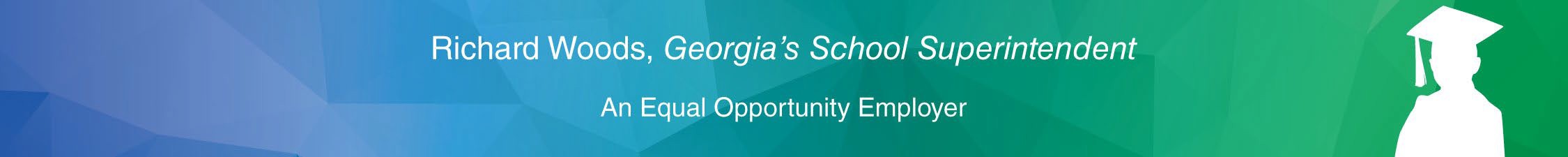 ResourcesEffective Leadership Retreats PPT Session Recording  Effective Classroom Management PPT Session Recording  March 20, 2024 Effective Hiring Practices Register HereSession RecordingApril 17, 2024 Master Schedules Register HereSession Recording May 22, 2024 New Teacher Orientation Register HereSession RecordingJune 26, 2024 Effective PLCs Register HereSession RecordingJuly 24, 2024 Effective Tier I Instruction Register HereSession RecordingAugust 21, 2024 Whole Child Supports Register HereSession RecordingSeptember 25, 2024 Alternative School Supports Register HereSession RecordingOctober 23, 2024 Sustainability Register HereSession RecordingNovember 20, 2024 Leveraging Effective Strategies Across Schools & Districts Register HereSession RecordingDecember 11, 2024 Teacher Clarity Register HereSession Recording